Внеклассное мероприятие «Путешествие в городе»Автор: Савченко Анна АнатольевнаКатегория: учащиеся 1-2 классовЦель: формирование у учащихся устойчивых знаний  и навыков соблюдения и выполнения ПДД.Задачи: 1. Способствовать воспитанию у учащихся сознательного чувства ответственности за свое поведение на улице.2. Формировать представление школьников о безопасности дорожного движения на улицах города.3. Закрепить знания о правилах перехода проезжей части, проезда в общественном транспорте.Оборудование: мобильный автогородок или мини-улица, дорожные знаки, светофор, карточки с заданиями, презентация.Ход проведения:Ведущий: Добрый день, дорогие ребята! Каждый день, идя из дома в школу вы совершаете маленькое путешествие. Вот и сейчас мы попробуем совершить с вами путешествие по городу от школы до дома. Мы проверим ваши знания безопасного поведения на улицах нашего города.Знать и выполнять правила поведения на улице должны и все и взрослые и дети. В нашей стране много делают для того, чтобы на дорогах было безопасно, чтобы было хорошо и удобно всем участникам дорожного движения.Выходя на улицу кем мы с вами становимся?Учащиеся: пешеходамиВедущий: пешеход, выходя на дорогу становиться участников дорожного движения. А каких ещё участников дорожного движения вы знаете?Перед вами карточки. Ваше задание вставить пропущенные буквы и прочитать название участников дорожного движения. Слайд2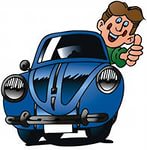 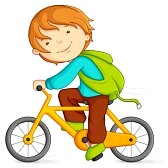 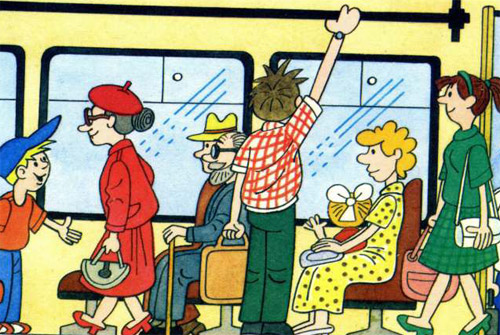 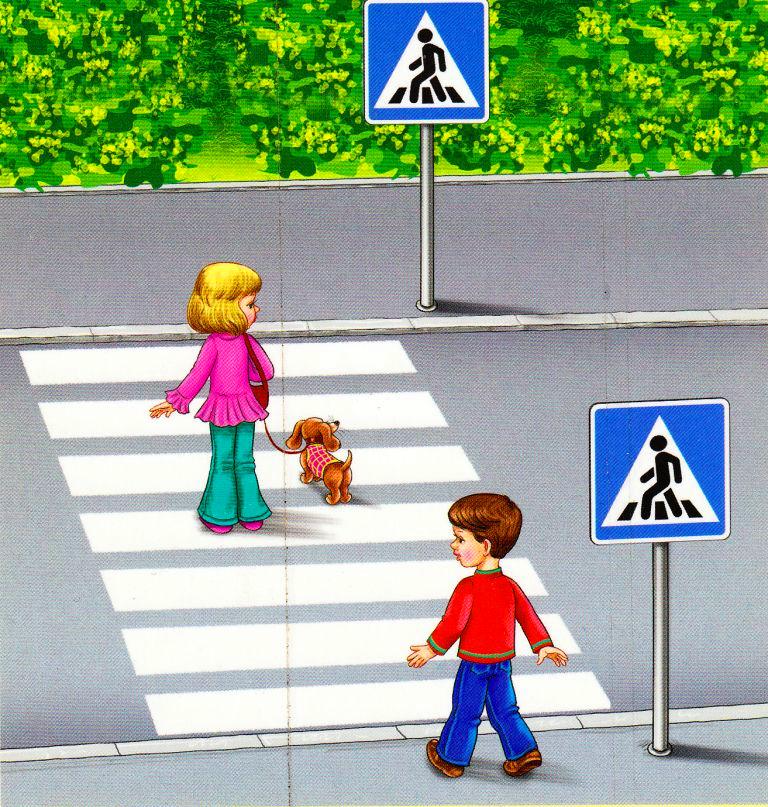 Учащиеся: водитель, пассажир, пешеходВедущий: кто из участников дорожного движения должен соблюдать Правила?Учащиеся: все.Ведущий: Ребята, отгадайте загадку: Как зовутся те дорожки, По которым ходят ножки? Различать учись их точно, Не лети как на пожар. Пешеходные дорожки – Это только …? Учащиеся: тротуар.Ведущий: Правильно, ребята. Мы отправимся путешествовать по нашей мини - улице именно по тротуару. Но двигаться по тротуару тоже нужно уметь правильно. Ответьте, пожалуйста, как?Учащиеся: дают свои варианты ответа.Пешеходы должны идти по правой стороне тротуара, чтобы не мешать людям, идущим навстречу. Слайд 3Ведущий: перед вами рисунки. Определите, на каких Правила не нарушены: (Слайд 4)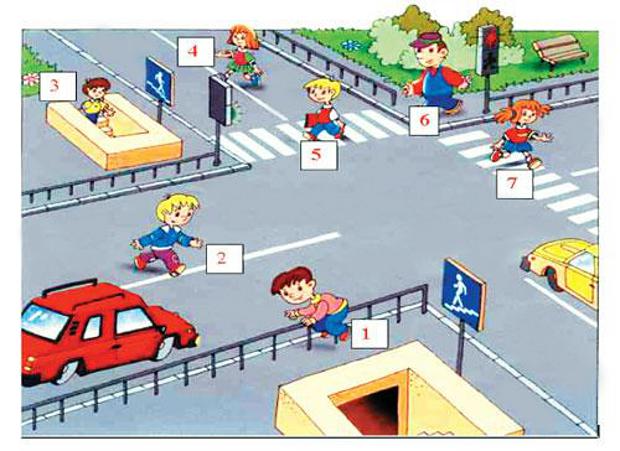 	Учащиеся: 3, 5,6Ведущий: вы успешно справились с этим заданием и мы шагаем дальше. Мы подошли с вами к замечательному знаку! Отгадайте про него загадку:На дорожном знаке том Человек идет пешком. Полосатые дорожки  Постелили нам под ножки. Чтобы мы забот не знали И по ним вперед шагали.Учащиеся: пешеходный переходВедущий: а вы знаете виды пешеходных переходов?Учащиеся: наземный, подземный и надземный. (Слайд 5)Ведущий: молодцы, ребята! Теперь мы можем перейти дорогу по пешеходному переходу. Но подождите, ведь переходить дорогу по пешеходному переходу – это целое правило, да ни одно! Я дам вам задание подумать 1 минутку и назвать несколько важных правил при переходе проезжей части.Учащиеся: дают варианты ответа.Ведущий: молодцы! Давайте еще раз вместе их повторим! (Слайд 6)1. Найти безопасное место, где дорога хорошо просматривается в обе стороны.2. Стой у края тротуара.3. Прислушивайся.4. Посмотри внимательно на дорогу. Нет ли на дороге машин? 5. Быстро, но не торопясь, переходи дорогу по прямой линии до тротуара.Теперь мы смело можем переходить дорогу.Ведущий: Очень медленно пешкомМы по улице идем.Хочешь двигаться быстрей –Так в автобус сядь скорей.Представьте, что нам необходимо проехать 2 остановки. Где и как нам необходимо сесть в автобус? Какой знак нам подскажет об этом?Учащиеся: знак автобусная остановка.Ведущий: У дороги, мы ребята,Замечаем павильонБез дверей, зато есть крыша, -От дождя спасает он.Это место – остановка,Люди здесь автобус ждут.А когда придет автобус,Остановиться он тут.Ну а рядом знак висит,Этот знак всем говорит:«Хочешь ехать – проходи!Нет? Тогда пешком иди!»Слайд 7Ведущий: А для пассажиров тожеПравил всяких есть немало.Соблюдать их каждый должен,А не ездить как попало!Вы, ведь, ребята, добираетесь до дома не только пешком и на автобусе.  Представим с вами, что мы вошли в автобус и сейчас отправимся путешествовать дальше. Перечислите основные правила поведения в автобусе.Учащиеся: перечисляют правила поведения в общественном транспорте.Слайд 8Ведущий: ну вот мы и доехали до нужной нам остановки. У нас две задачи: как обойти автобус и как пересечь проезжую часть если рядом есть светофор?Как же нужно обойти автобус?Учащиеся: сзади.Ведущий: молодцы!Есть маленькое четверостишье, которое поможет вам легче запомнить это правило.«Обходи трамвай – как лошадь,А автобус – как быка!Чтобы лошадь не лягнула,Чтобы бык не забодал,Чтобы ты вдруг под колеса,Под машину не попал!»Перед нами светофор. Он регулирует движение на дорогах. При помощи сигналов он разрешает и запрещает движение транспорта и пешеходов.Какие сигналы есть у светофора и о чем они нам «говорят»? Выбери слова-помощники для каждого цветаУчащиеся: красный - стой, желтый - приготовиться, зеленый - идиСлайд 9Ведущий: какие виды светофора вы наблюдали в нашем городе? Слайд 10Учащиеся: для транспорта и для пешеходов.Ведущий: как ты думаешь, почему у пешеходного светофора только два цвета?Учащиеся: варианты ответовВедущий: а какой светофор перед вами ?Учащиеся: для пешеходов.Ведущий: Какой свет на нем загорелся? Можно ли нам переходит дорогу?Учащиеся: зеленый, можно.Ведущий: А теперь мы спокойно перейдем дорогу, еще раз убедившись при этом, что все машины нас пропускают. Наше сегодняшнее путешествие до дома по дорогам нашего города подошло к концу. Мы сегодня с вами повторили основные правила перехода проезжей части и правила поведения в общественном транспорте.Надеюсь, вам понравилось наше путешествие?Учащиеся: отвечают.Учащийся читает стихотворениеДорожное движенье Есть такие отношенья, Как дорожное движенье, И в пределах всех дорог, Возникает тут поток. Грузы едут по делам, Пешеходы тут да там. За дорогой ты следи, Будь внимателен в пути.Ведущий: на следующем занятии мы познакомимся с другими Правилами. До скорой встречи и берегите себя, соблюдая правила дорожного движения!Информационные источники:1. Бабина Р.П. Азбука пешехода.1 класс: учеб. пособие.- М.:Мнемозина, 2007 г.2. Бабина Р.П. Методические рекомендации к рабочей тетради «Мой друг Светофорик».2 класс.- М.: Мнемозина, 2005 г.3. Волков С. Ю. «Едут, едут пассажиры». М.:«Омега –пресс», 2012 г.4. http://zanimatika.narod.ru/OBJ2.htm5. http://www.stihi.ru/2012/05/28/2008